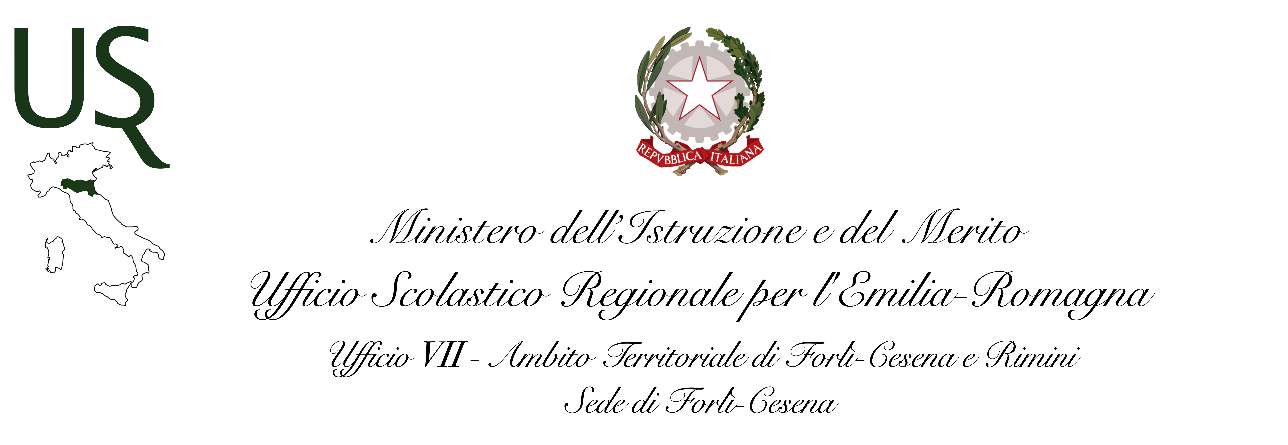 DOMANDA PER LA COPERTURA DEL POSTO DI DSGA VACANTE E/O DISPONIBILE PER L’ANNO SCOLASTICO 2023-24 PRESSO L’ISTITUTO COMPRENSIVO N. 9 DI FORLI’ALL’UFFICIO SCOLASTICO REGIONALE PER L’EMILIA ROMAGNA  UFFICIO SCOLASTICO TERRITORIALE DI FORLI’-CESENAANNO SCOLASTICO 2023/24 - Scadenza presentazione domanda 28/02/2024 Il/La sottoscritt… cognome ……………………………………….…….......... nome ……………………………………..…. nato/a a ……………………………………………………………………….…………………….……., provincia ……….. il ….../……/…….. codice fiscale ……………………………………………………………………………….………………………………….. recapito: via ……………………………………………..……………... comune ………………………..……………………. (……..…) 1° recapito telefonico ……………………………………….…... 2° recapito telefonico …………….…………………….……..… indirizzo e-mail …………………………………………………………………………………………….………………………………………. titolare presso ………………………………………..………………. Comune ………………………………..……… (……) in servizio presso ………………………………..……………..…. comune …………………………… (……) in qualità di: □ D.S.G.A □ Assistente Amministrativo a tempo indeterminato □ Assistente Amministrativo a tempo determinato   		  ed di in possesso del seguente titolo di studio:  laurea specialistica in giurisprudenza (o titolo equipollente);         laurea specialistica in scienze politiche, sociali e amministrative (o titolo equipollente);  laurea specialistica in economia e commercio (o titolo equipollente); conseguita nell’a.a. …………………….……. con votazione …………………………..……   non in servizio ma inserito nelle graduatorie d’istituto della provincia di Forli’- Cesena ed di in possesso del seguente titolo di studio: laurea specialistica in giurisprudenza (o titolo equipollente);  laurea specialistica in scienze politiche, sociali e amministrative (o titolo equipollente);  laurea specialistica in economia e commercio (o titolo equipollente); conseguita nell’a.a. …………………….……. con votazione …………………………..…… CHIEDEl’utilizzo in qualità di DSGA presso l’istituto Comprensivo n. 9 di Forlì									Firma							______________________________